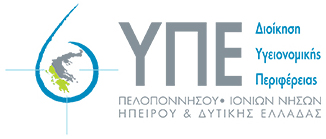 ΑΝΑΚΟΙΝΩΣΗ ΘΕΣΕΩΝ ΕΠΙΚΟΥΡΙΚΩΝ ΙΑΤΡΩΝ 16/01/2023ΓΝ ΜΕΣΣΗΝΙΑΣ-ΝΜ ΚΑΛΑΜΑΤΑΣΣύμφωνα με την αριθμ. πρωτ. Γ4α/Γ.Π.68047/22/13.01.2023 Υπουργική ΑπόφασηΓΝ ΚΟΡΙΝΘΟΥΣύμφωνα με την αριθμ. πρωτ. Γ4α/Γ.Π.68267/22/10.01.2023 Υπουργική ΑπόφασηΓΝ ΠΡΕΒΕΖΑΣΣύμφωνα με την αριθμ. πρωτ. Γ4α/Γ.Π.Οικ.102/02.01.2023 Υπουργική ΑπόφασηΓΝ ΛΕΥΚΑΔΑΣΣύμφωνα με την αριθμ. πρωτ. Γ4α/Γ.Π.69738/30.12.2022 Υπουργική ΑπόφασηΓΝ ΙΩΑΝΝΙΝΩΝΣύμφωνα με την αριθμ. πρωτ. Γ4α/Γ.Π.63036/30.12.2022 Υπουργική ΑπόφασηΠΓΝ ΙΩΑΝΝΙΝΩΝΣύμφωνα με την αριθμ. πρωτ. Γ4α/Γ.Π.54306/30.12.2022 Υπουργική ΑπόφασηΓΝ ΚΕΡΚΥΡΑΣΣύμφωνα με την αριθμ. πρωτ. Γ4α/Γ.Π.65067/08.12.2022 Υπουργική ΑπόφασηΓΝ ΛΑΚΩΝΙΑΣ-ΝΜ ΜΟΛΑΩΝΣύμφωνα με την αριθμ. πρωτ.Γ4α/Γ.Π.775/23.11.2022 Κοινή Υπουργική ΑπόφασηΚΥ ΑΡΕΟΠΟΛΗΣ, ΚΥ ΑΓΙΟΥ ΝΙΚΟΛΑΟΥΣύμφωνα με την αριθμ. πρωτ. Γ4α/Γ.Π.48745/12.10.2022 Υπουργική ΑπόφασηΓΝ ΚΕΦΑΛΛΗΝΙΑΣΣύμφωνα με την αριθμ. πρωτ. Γ4α/Γ.Π.20754/29.09.2022 Υπουργική ΑπόφασηΓΝ ΑΡΤΑΣΣύμφωνα με την αριθμ. πρωτ. Γ4α/Γ.Π.14538/16.09.2022 Υπουργική ΑπόφασηΓΝ ΛΑΚΩΝΙΑΣ-ΝΜ ΣΠΑΡΤΗΣΣύμφωνα με την αριθμ. πρωτ. Γ4α/Γ.Π.40921/29.08.2022 Υπουργική ΑπόφασηΓΝ ΜΕΣΣΗΝΙΑΣ-ΝΜ ΚΥΠΑΡΙΣΣΙΑΣΣύμφωνα με την αριθμ. πρωτ. Γ4α/Γ.Π.42919/25.08.2022 Υπουργική ΑπόφασηΠΓΝ ΙΩΑΝΝΙΝΩΝΣύμφωνα με την αριθμ. πρωτ. Γ4α/Γ.Π.29830/25.08.2022 Υπουργική ΑπόφασηΓΝ ΙΩΑΝΝΙΝΩΝΣύμφωνα με την αριθμ. πρωτ. Γ4α/Γ.Π.28047/23.08.2022 Υπουργική ΑπόφασηΓΝ-ΚΥ ΦΙΛΙΑΤΩΝΣύμφωνα με την αριθμ. πρωτ. Γ4α/Γ.Π.20320/26.07.2022 Υπουργική ΑπόφασηΓΝ ΚΟΡΙΝΘΟΥΣύμφωνα με την αριθμ. πρωτ. Γ4α/Γ.Π.Οικ.35053/14.06.2022 Υπουργική ΑπόφασηΚΥ ΑΓΙΟΥ ΝΙΚΟΛΑΟΥΣύμφωνα με την αριθμ. πρωτ. 24320/Γ4α/Γ.Π.66775/21/20.04.2022 Κοινή Υπουργική ΑπόφασηΓΝ ΛΕΥΚΑΔΑΣΣύμφωνα με την αριθμ. πρωτ. Γ4α/Γ.Π.72659/21/09.02.2022 Υπουργική          Απόφαση όπως τροποποιήθηκε με την Γ4α/Γ.Π.Οικ.24257/03.05.2022 Υπουργική          ΑπόφασηΠΓΝ ΠΑΤΡΩΝΣύμφωνα με την αριθμ. πρωτ. Γ4α/Γ.Π.777/14.02.2022 Κοινή Υπουργική ΑπόφασηΠΓΝ ΠΑΤΡΩΝΣύμφωνα με την αριθμ. πρωτ. Γ4α/Γ.Π.67190/15.12.2021 Κοινή Υπουργική          ΑπόφασηΓΝ ΛΑΚΩΝΙΑΣ-ΝΜ ΣΠΑΡΤΗΣΣύμφωνα με την αριθμ. πρωτ. Γ4α/Γ.Π.59170/29.11.2021 Υπουργική          ΑπόφασηΠΓΝ ΠΑΤΡΩΝΣύμφωνα με την αριθμ. πρωτ. Γ4α/Γ.Π.59468/15.11.2021 Κοινή Υπουργική          ΑπόφασηΓΝ ΑΝΑΤ.ΑΧΑΪΑΣ-ΝΜ ΑΙΓΙΟΥΣύμφωνα με την αριθμ. πρωτ. Γ4α/Γ.Π.59164/08.10.2021 Υπουργική          ΑπόφασηΓΝ ΑΙΤ/ΝΙΑΣ-ΝΜ ΜΕΣΟΛΟΓΓΙΟΥ, ΓΝ ΑΝΑΤ.ΑΧΑΪΑΣ-ΝΜ ΑΙΓΙΟΥΣύμφωνα με την αριθμ. πρωτ. Γ4α/Γ.Π.33421/24.06.2021 Κοινή Υπουργική          ΑπόφασηΓΝ ΠΑΤΡΩΝΣύμφωνα με την αριθμ. πρωτ. Γ4α/Γ.Π.30125/2.06.2021 Κοινή Υπουργική          ΑπόφασηΓΝ ΑΝΑΤ.ΑΧΑΪΑΣ-ΝΜ ΑΙΓΙΟΥΣύμφωνα με την αριθμ. πρωτ. Γ4α/Γ.Π.27175/25.05.2021 Υπουργική          ΑπόφασηΓΝ ΤΡΙΠΟΛΗΣ, ΠΓΝ ΠΑΤΡΩΝ Σύμφωνα με την αριθμ. πρωτ. Γ4α/Γ.Π.23261/24.05.2021 Κοινή Υπουργική          ΑπόφασηΓΝ ΗΛΕΙΑΣ-ΝΜ ΠΥΡΓΟΥΣύμφωνα με την αριθμ. πρωτ. Γ4α/Γ.Π.20460/20.04.2021 Υπουργική          ΑπόφασηΓΝ ΚΟΡΙΝΘΟΥΣύμφωνα με την αριθμ. πρωτ. Γ4α/Γ.Π.15428/26.03.2021 Κοινή Υπουργική          ΑπόφασηΓΝ ΑΡΓΟΛΙΔΑΣ ΝΜ ΝΑΥΠΛΙΟΥΣύμφωνα με την αριθμ. πρωτ. Γ4α/Γ.Π.13658/11.03.2021 Υπουργική          ΑπόφασηΠΓΝ ΠΑΤΡΩΝ Σύμφωνα με την αριθμ. πρωτ. Γ4α/Γ.Π.9214/8.03.2021 Κοινή Υπουργική          ΑπόφασηΓΝ ΑΡΓΟΛΙΔΑΣ-ΝΜ ΑΡΓΟΥΣΣύμφωνα με την αριθμ. πρωτ. Γ4α/Γ.Π.9383/01.03.2021 Υπουργική          ΑπόφασηΓΝ ΑΡΤΑΣ, ΚΥ ΛΕΥΚΙΜΜΗΣΣύμφωνα με την αριθμ. πρωτ. Γ4α/Γ.Π.3232/17.02.2021 Κοινή Υπουργική          ΑπόφασηΓΝ ΚΟΡΙΝΘΟΥ, ΓΝΠΠ ΚΑΡΑΜΑΝΔΑΝΕΙΟΣύμφωνα με την αριθμ. πρωτ. Γ4α/Γ.Π.2530/03.02.2021 Κοινή Υπουργική          ΑπόφασηΓΝ ΛΑΚΩΝΙΑΣ-ΝΜ ΣΠΑΡΤΗΣ, ΠΓΝ ΙΩΑΝΝΙΝΩΝΣύμφωνα με την αριθμ. πρωτ. Γ4α/Γ.Π.1596 /03.02.2021 Κοινή Υπουργική          ΑπόφασηΚΥ ΣΠΑΡΤΗΣΣύμφωνα με την αριθμ. πρωτ. Γ4α/Γ.Π.84340/27.01.2021 Κοινή Υπουργική          ΑπόφασηΓΝ ΛΑΚΩΝΙΑΣ-ΝΜ ΣΠΑΤΡΗΣΣύμφωνα με την αριθμ. πρωτ. Γ4α/Γ.Π.2511/26.01.2021 Υπουργική          ΑπόφασηΠΓΝ ΙΩΑΝΝΙΝΩΝ, ΓΝ ΜΕΣΣΗΝΙΑΣ-ΝΜ ΚΥΠΑΡΙΣΣΙΑΣΣύμφωνα με την αριθμ. πρωτ. Γ4α/Γ.Π.81403/31.12.2020 Κοινή Υπουργική             ΑπόφασηΓΝ-ΚΥ ΦΙΛΙΑΤΩΝ, ΓΝ ΑΝΑΤ.ΑΧΑΪΑΣ-ΝΜ ΑΙΓΙΟΥ, ΓΝ ΤΡΙΠΟΛΗΣΣύμφωνα με την αριθμ. πρωτ. Γ4α/Γ.Π.77763/15.12.2020 Κοινή Υπουργική            Απόφαση ΠΓΝ ΠΑΤΡΩΝΣύμφωνα με την αριθμ. πρωτ. Γ4α/Γ.Π.74127/15.12.2020 Κοινή Υπουργική            Απόφαση ΚΕΝΤΡΑ ΥΓΕΙΑΣ 6ης ΥΠΕΣύμφωνα με την αριθμ. πρωτ. Γ4α/Γ.Π.73894/27.11.2020 Κοινή Υπουργική            Απόφαση ΓΝ ΚΕΡΚΥΡΑΣ, ΚΥ ΚΑΣΤΟΡΕΙΟΥ, ΚΥ ΣΠΑΡΤΗΣΣύμφωνα με την αριθμ. πρωτ. Γ4α/Γ.Π.73056/20.11.2020 Κοινή Υπουργική            Απόφαση ΚΥ ΦΙΛΙΑΤΡΩΝΣύμφωνα με την αριθμ. πρωτ. Γ4α/Γ.Π.70463/13.11.2020 Κοινή Υπουργική            Απόφαση ΠΓΝ ΠΑΤΡΩΝ, ΓΝ ΛΑΚΩΝΙΑΣ-ΝΜ ΜΟΛΑΩΝ, ΚΥ ΑΚΡΑΤΑΣ, ΓΝ ΑΝΑΤΟΛΙΚΗΣ ΑΧΑΪΑΣ-ΝΜ ΑΙΓΙΟΥ, ΓΝ ΤΡΙΠΟΛΗΣ, ΓΝ ΙΩΑΝΝΙΝΩΝ, ΚΥ ΚΑΤΟΥΝΑΣ, ΚΥ ΠΑΞΩΝ, ΚΥ ΠΥΛΟΥ, ΓΝ ΑΡΓΟΛΙΔΑΣ-ΝΜ ΑΡΓΟΥΣ, ΓΝ-ΚΥ ΦΙΛΙΑΤΩΝ, ΚΥ ΑΡΧΑΙΑΣ ΟΛΥΜΠΙΑΣΣύμφωνα με την αριθμ. πρωτ. Γ4α/Γ.Π.67207/5.11.2020 Κοινή Υπουργική            Απόφαση ΝΟΣΟΚΟΜΕΙΟΕΙΔΙΚΟΤΗΤΑΑΡ. ΘΕΣΕΩΝΧΡΟΝΙΚΗ ΔΙΑΡΚΕΙΑ ΣΕ ΕΤΗΓΝ ΜΕΣΣΗΝΙΑΣ-ΝΜ ΚΑΛΑΜΑΤΑΣΨΥΧΙΑΤΡΙΚΗΣ12ΝΟΣΟΚΟΜΕΙΟΕΙΔΙΚΟΤΗΤΑΑΡ. ΘΕΣΕΩΝΧΡΟΝΙΚΗ ΔΙΑΡΚΕΙΑ ΣΕ ΕΤΗΓΝ ΚΟΡΙΝΘΟΥΧΕΙΡΟΥΡΓΙΚΗΣ12ΝΟΣΟΚΟΜΕΙΟΕΙΔΙΚΟΤΗΤΑΑΡ. ΘΕΣΕΩΝΧΡΟΝΙΚΗ ΔΙΑΡΚΕΙΑ ΣΕ ΕΤΗΓΝ ΠΡΕΒΕΖΑΣΟΡΘΟΠΕΔΙΚΗΣ13ΝΟΣΟΚΟΜΕΙΟΕΙΔΙΚΟΤΗΤΑΑΡ. ΘΕΣΕΩΝΧΡΟΝΙΚΗ ΔΙΑΡΚΕΙΑ ΣΕ ΕΤΗΓΝ ΛΕΥΚΑΔΑΣΜΑΙΕΥΤΙΚΗΣ ΓΥΝΑΙΚΟΛΟΓΙΑΣ13ΓΝ ΛΕΥΚΑΔΑΣΙΑΤΡΙΚΗΣ ΒΙΟΠΑΘΟΛΟΓΙΑΣ13ΓΝ ΛΕΥΚΑΔΑΣΝΕΦΡΟΛΟΓΙΑΣ13ΓΝ ΛΕΥΚΑΔΑΣΓΕΝΙΚΗΣ ΙΑΤΡΙΚΗΣ13ΝΟΣΟΚΟΜΕΙΟΕΙΔΙΚΟΤΗΤΑΑΡ. ΘΕΣΕΩΝΧΡΟΝΙΚΗ ΔΙΑΡΚΕΙΑ ΣΕ ΕΤΗΓΝ ΙΩΑΝΝΙΝΩΝΚΑΡΔΙΟΛΟΓΙΑΣ11ΝΟΣΟΚΟΜΕΙΟΕΙΔΙΚΟΤΗΤΑΑΡ. ΘΕΣΕΩΝΧΡΟΝΙΚΗ ΔΙΑΡΚΕΙΑ ΣΕ ΕΤΗΠΓΝ ΙΩΑΝΝΙΝΩΝΠΑΙΔΙΑΤΡΙΚΗΣ12ΠΓΝ ΙΩΑΝΝΙΝΩΝΙΑΤΡΙΚΗΣ ΒΙΟΠΑΘΟΛΟΓΙΑΣ12ΝΟΣΟΚΟΜΕΙΟΕΙΔΙΚΟΤΗΤΑΑΡ. ΘΕΣΕΩΝΧΡΟΝΙΚΗ ΔΙΑΡΚΕΙΑ ΣΕ ΕΤΗΓΝ ΚΕΡΚΥΡΑΣΠΑΘΟΛΟΓΙΑΣ43ΓΝ ΚΕΡΚΥΡΑΣΝΕΥΡΟΛΟΓΙΑΣ13ΓΝ ΚΕΡΚΥΡΑΣΠΑΘΟΛΟΓΙΚΗΣ ΑΝΑΤΟΜΙΚΗΣ13ΓΝ ΚΕΡΚΥΡΑΣΠΑΘΟΛΟΓΙΑΣ ή ΚΑΡΔΙΟΛΟΓΙΑΣ ή ΑΝΑΙΣΘΗΣΙΟΛΟΓΙΑΣ ή ΠΝΕΥΜΟΝΟΛΟΓΙΑΣ-ΦΥΜΑΤΙΟΛΟΓΙΑΣ ή ΧΕΙΡΟΥΡΓΙΚΗΣ ή ΝΕΦΡΟΛΟΓΙΑΣ (ΜΕΘ)13ΓΝ ΚΕΡΚΥΡΑΣΚΑΡΔΙΟΛΟΓΙΑΣ13ΓΝ ΚΕΡΚΥΡΑΣΠΑΙΔΙΑΤΡΙΚΗΣ23ΓΝ ΚΕΡΚΥΡΑΣΩΡΛ13ΓΝ ΚΕΡΚΥΡΑΣΑΚΤΙΝΟΔΙΑΓΝΩΣΤΙΚΗΣ13ΓΝ ΚΕΡΚΥΡΑΣΨΥΧΙΑΤΡΙΚΗΣ13ΝΟΣΟΚΟΜΕΙΟΕΙΔΙΚΟΤΗΤΑΑΡ. ΘΕΣΕΩΝΧΡΟΝΙΚΗ ΔΙΑΡΚΕΙΑ ΣΕ ΕΤΗΓΝ ΛΑΚΩΝΙΑΣ-ΝΜ ΜΟΛΑΩΝΑΚΤΙΝΟΔΙΑΓΝΩΣΤΙΚΗΣ11ΚΕΝΤΡΑ ΥΓΕΙΑΣΕΙΔΙΚΟΤΗΤΑΑΡ. ΘΕΣΕΩΝΧΡΟΝΙΚΗ ΔΙΑΡΚΕΙΑ ΣΕ ΕΤΗΚΥ ΑΡΕΟΠΟΛΗΣΓΕΝΙΚΗΣ ΙΑΤΡΙΚΗΣ για την κινητή μονάδα του ΚΥ Αρεόπολης11ΚΥ ΑΓΙΟΥ ΝΙΚΟΛΑΟΥΓΕΝΙΚΗΣ ΙΑΤΡΙΚΗΣ για την κινητή μονάδα του ΚΥ Αγίου Νικολάου11ΝΟΣΟΚΟΜΕΙΟΕΙΔΙΚΟΤΗΤΑΑΡ. ΘΕΣΕΩΝΧΡΟΝΙΚΗ ΔΙΑΡΚΕΙΑ ΣΕ ΕΤΗΓΝ ΚΕΦΑΛΛΗΝΙΑΣ ΑΚΤΙΝΟΔΙΑΓΝΩΣΤΙΚΗΣ13 ΓΝ ΚΕΦΑΛΛΗΝΙΑΣΚΑΡΔΙΟΛΟΓΙΑΣ13ΝΟΣΟΚΟΜΕΙΟΕΙΔΙΚΟΤΗΤΑΑΡ. ΘΕΣΕΩΝΧΡΟΝΙΚΗ ΔΙΑΡΚΕΙΑ ΣΕ ΕΤΗΓΝ ΑΡΤΑΣ ΓΕΝΙΚΗΣ ΧΕΙΡΟΥΡΓΙΚΗΣ11ΓΝ ΑΡΤΑΣΙΑΤΡΙΚΗΣ ΒΙΟΠΑΘΟΛΟΓΙΑΣ11ΝΟΣΟΚΟΜΕΙΟΕΙΔΙΚΟΤΗΤΑΑΡ. ΘΕΣΕΩΝΧΡΟΝΙΚΗ ΔΙΑΡΚΕΙΑ ΣΕ ΕΤΗΓΝ ΛΑΚΩΝΙΑΣ-ΝΜ ΣΠΑΡΤΗΣΧΕΙΡΟΥΡΓΙΚΗΣ13ΝΟΣΟΚΟΜΕΙΟΕΙΔΙΚΟΤΗΤΑΑΡ. ΘΕΣΕΩΝΧΡΟΝΙΚΗ ΔΙΑΡΚΕΙΑ ΣΕ ΕΤΗΓΝ ΜΕΣΣΗΝΙΑΣ-ΝΜ ΚΥΠΑΡΙΣΣΙΑΣΠΑΙΔΙΑΤΡΙΚΗΣ12ΝΟΣΟΚΟΜΕΙΟΕΙΔΙΚΟΤΗΤΑΑΡ. ΘΕΣΕΩΝΧΡΟΝΙΚΗ ΔΙΑΡΚΕΙΑ ΣΕ ΕΤΗΠΓΝ ΙΩΑΝΝΙΝΩΝ ΠΥΡΗΝΙΚΗΣ ΙΑΤΡΙΚΗΣ με εμπειρία στην υβριδική απεικόνιση για τη μονάδα PET-CT12ΝΟΣΟΚΟΜΕΙΟΕΙΔΙΚΟΤΗΤΑΑΡ. ΘΕΣΕΩΝΧΡΟΝΙΚΗ ΔΙΑΡΚΕΙΑ ΣΕ ΕΤΗΓΝ ΙΩΑΝΝΙΝΩΝΨΥΧΙΑΤΡΙΚΗΣ12ΝΟΣΟΚΟΜΕΙΟΕΙΔΙΚΟΤΗΤΑΑΡ. ΘΕΣΕΩΝΧΡΟΝΙΚΗ ΔΙΑΡΚΕΙΑ ΣΕ ΕΤΗΓΝ-ΚΥ ΦΙΛΙΑΤΩΝΙΑΤΡΙΚΗΣ ΒΙΟΠΑΘΟΛΟΓΙΑΣ13ΝΟΣΟΚΟΜΕΙΟΕΙΔΙΚΟΤΗΤΑΑΡ. ΘΕΣΕΩΝΧΡΟΝΙΚΗ ΔΙΑΡΚΕΙΑ ΣΕ ΕΤΗΓΝ ΚΟΡΙΝΘΟΥΩΡΛ11ΓΝ ΚΟΡΙΝΘΟΥΑναισθησιολογίας ή Παθολογίας ή Καρδιολογίας ή Χειρουργικής ή Πνευμονολογίας Φυματιολογίας (με αποδεδειγμένη εμπειρία στην επείγουσα ιατρική ή εξειδίκευση στη ΜΕΘ ή Γενικής Ιατρικής (με αποδεδειγμένη εμπειρία στην επείγουσα ιατρική, διάσωση, προνοσοκομειακή περίθαλψη και διαχείριση-διοίκηση-συντονισμό του έργου της εφημερίας) για το ΤΕΠ21ΓΝ ΚΟΡΙΝΘΟΥΝευρολογίας11ΚΕΝΤΡΟ ΥΓΕΙΑΣΕΙΔΙΚΟΤΗΤΑΑΡ. ΘΕΣΕΩΝΧΡΟΝΙΚΗ ΔΙΑΡΚΕΙΑ ΣΕ ΕΤΗΚΥ ΑΓΙΟΥ ΝΙΚΟΛΑΟΥΙΑΤΡΙΚΗΣ ΒΙΟΠΑΘΟΛΟΓΙΑΣ11ΝΟΣΟΚΟΜΕΙΟΕΙΔΙΚΟΤΗΤΑΑΡ. ΘΕΣΕΩΝΧΡΟΝΙΚΗ ΔΙΑΡΚΕΙΑ ΣΕ ΕΤΗΓΝ ΛΕΥΚΑΔΑΣΧΕΙΡΟΥΡΓΙΚΗΣ13ΝΟΣΟΚΟΜΕΙΟΕΙΔΙΚΟΤΗΤΑΑΡ. ΘΕΣΕΩΝΧΡΟΝΙΚΗ ΔΙΑΡΚΕΙΑ ΣΕ ΕΤΗΠΓΝ ΠΑΤΡΩΝΑΝΑΙΣΘΗΣΙΟΛΟΓΙΑΣ11ΝΟΣΟΚΟΜΕΙΟΕΙΔΙΚΟΤΗΤΑΑΡ. ΘΕΣΕΩΝΧΡΟΝΙΚΗ ΔΙΑΡΚΕΙΑ ΣΕ ΕΤΗΠΓΝ ΠΑΤΡΩΝΠΑΘΟΛΟΓΙΑΣ για ΤΕΠ11ΠΓΝ ΠΑΤΡΩΝΙΑΤΡΙΚΗΣ ΒΙΟΠΑΘΟΛΟΓΙΑΣ21ΝΟΣΟΚΟΜΕΙΟΕΙΔΙΚΟΤΗΤΑΑΡ. ΘΕΣΕΩΝΧΡΟΝΙΚΗ ΔΙΑΡΚΕΙΑ ΣΕ ΕΤΗΓΝ ΛΑΚΩΝΙΑΣ-ΝΜ ΣΠΑΡΤΗΣΑΝΑΙΣΘΗΣΙΟΛΟΓΙΑΣ13ΝΟΣΟΚΟΜΕΙΟΕΙΔΙΚΟΤΗΤΑΑΡ. ΘΕΣΕΩΝΧΡΟΝΙΚΗ ΔΙΑΡΚΕΙΑ ΣΕ ΕΤΗΠΓΝ ΠΑΤΡΩΝΠΑΘΟΛΟΓΙΑΣ31ΠΓΝ ΠΑΤΡΩΝΠΑΘΟΛΟΓΙΑΣ για ΤΕΠ21ΠΓΝ ΠΑΤΡΩΝΙΑΤΡΙΚΗΣ ΒΙΟΠΑΘΟΛΟΓΙΑΣ11ΝΟΣΟΚΟΜΕΙΟΕΙΔΙΚΟΤΗΤΑΑΡ. ΘΕΣΕΩΝΧΡΟΝΙΚΗ ΔΙΑΡΚΕΙΑ ΣΕ ΕΤΗΓΝ ΑΝΑΤ.ΑΧΑΪΑΣ-ΝΜ ΑΙΓΙΟΥΚΑΡΔΙΟΛΟΓΙΑΣ12ΓΝ ΑΝΑΤ.ΑΧΑΪΑΣ-ΝΜ ΑΙΓΙΟΥΧΕΙΡΟΥΡΓΙΚΗΣ12ΝΟΣΟΚΟΜΕΙΟΕΙΔΙΚΟΤΗΤΑΑΡ. ΘΕΣΕΩΝΧΡΟΝΙΚΗ ΔΙΑΡΚΕΙΑ ΣΕ ΕΤΗΓΝ ΑΝΑΤ.ΑΧΑΪΑΣ-ΝΜ ΑΙΓΙΟΥΠΑΘΟΛΟΓΙΑΣ11ΝΟΣΟΚΟΜΕΙΟΕΙΔΙΚΟΤΗΤΑΑΡ. ΘΕΣΕΩΝΧΡΟΝΙΚΗ ΔΙΑΡΚΕΙΑ ΣΕ ΕΤΗΓΝ ΠΑΤΡΩΝ ΑΝΑΙΣΘΗΣΙΟΛΟΓΙΑΣ11ΓΝ ΠΑΤΡΩΝ ΑΚΤΙΝΟΔΙΑΓΝΩΣΤΙΚΗΣ11ΝΟΣΟΚΟΜΕΙΟΕΙΔΙΚΟΤΗΤΑΑΡ. ΘΕΣΕΩΝΧΡΟΝΙΚΗ ΔΙΑΡΚΕΙΑ ΣΕ ΕΤΗΓΝ ΑΝΑΤ.ΑΧΑΪΑΣ-ΝΜ ΑΙΓΙΟΥΑΝΑΙΣΘΗΣΙΟΛΟΓΙΑΣ12ΝΟΣΟΚΟΜΕΙΟΕΙΔΙΚΟΤΗΤΑΑΡ. ΘΕΣΕΩΝΧΡΟΝΙΚΗ ΔΙΑΡΚΕΙΑ ΣΕ ΕΤΗΓΝ ΤΡΙΠΟΛΗΣΠΝΕΥΜΟΝΟΛΟΓΙΑΣ-ΦΥΜΑΤΙΟΛΟΓΙΑΣ11ΠΓΝ ΠΑΤΡΩΝΠΑΘΟΛΟΓΙΑΣ ή ΚΑΡΔΙΟΛΟΓΙΑΣ ή ΠΝΕΥΜΟΝΟΛΟΓΙΑΣ-ΦΥΜΑΤΙΟΛΟΓΙΑΣ ή ΧΕΙΡΟΥΡΓΙΚΗΣ ή ΑΝΑΙΣΘΗΣΙΟΛΟΓΙΑΣ ή ΝΕΦΡΟΛΟΓΙΑΣ για τη ΜΕΘ11ΝΟΣΟΚΟΜΕΙΟΕΙΔΙΚΟΤΗΤΑΑΡ. ΘΕΣΕΩΝΧΡΟΝΙΚΗ ΔΙΑΡΚΕΙΑ ΣΕ ΕΤΗΓΝ ΗΛΕΙΑΣ-ΝΜ ΠΥΡΓΟΥΓΕΝΙΚΗΣ ΙΑΤΡΙΚΗΣ ή ΠΑΘΟΛΟΓΙΑΣ ή ΑΙΜΑΤΟΛΟΓΙΑΣ ή ΙΑΤΡΙΚΗΣ ΒΙΟΠΑΘΟΛΟΓΙΑΣ για το τμήμα Αιμοδοσίας12ΝΟΣΟΚΟΜΕΙΟΕΙΔΙΚΟΤΗΤΑΑΡ. ΘΕΣΕΩΝΧΡΟΝΙΚΗ ΔΙΑΡΚΕΙΑ ΣΕ ΕΤΗΓΝ ΚΟΡΙΝΘΟΥΠΝΕΥΜΟΝΟΛΟΓΙΑΣ ΦΥΜΑΤΙΟΛΟΓΙΑΣ11ΝΟΣΟΚΟΜΕΙΟΕΙΔΙΚΟΤΗΤΑΑΡ. ΘΕΣΕΩΝΧΡΟΝΙΚΗ ΔΙΑΡΚΕΙΑ ΣΕ ΕΤΗΓΝ ΑΡΓΟΛΙΔΑΣ ΝΜ ΝΑΥΠΛΙΟΥΑΚΤΙΝΟΔΙΑΓΝΩΣΤΙΚΗΣ12ΓΝ ΑΡΓΟΛΙΔΑΣ ΝΜ ΝΑΥΠΛΙΟΥΠΑΙΔΙΑΤΡΙΚΗΣ12ΝΟΣΟΚΟΜΕΙΟΕΙΔΙΚΟΤΗΤΑΑΡ. ΘΕΣΕΩΝΧΡΟΝΙΚΗ ΔΙΑΡΚΕΙΑ ΣΕ ΕΤΗΠΓΝ ΠΑΤΡΩΝ ΧΕΙΡΟΥΡΓΙΚΗΣ ΘΩΡΑΚΟΣ με εμπειρία στην Καρδιοχειρουγρική21ΝΟΣΟΚΟΜΕΙΟΕΙΔΙΚΟΤΗΤΑΑΡ. ΘΕΣΕΩΝΧΡΟΝΙΚΗ ΔΙΑΡΚΕΙΑ ΣΕ ΕΤΗΓΝ ΑΡΓΟΛΙΔΑΣ-ΝΜ ΑΡΓΟΥΣΨΥΧΙΑΤΡΙΚΗΣ12ΓΝ ΑΡΓΟΛΙΔΑΣ-ΝΜ ΑΡΓΟΥΣΠΑΙΔΙΑΤΡΙΚΗΣ12ΝΟΣΟΚΟΜΕΙΟΕΙΔΙΚΟΤΗΤΑΑΡ. ΘΕΣΕΩΝΧΡΟΝΙΚΗ ΔΙΑΡΚΕΙΑ ΣΕ ΕΤΗΓΝ ΑΡΤΑΣΠΑΘΟΛΟΓΙΑΣ11ΚΥ ΛΕΥΚΙΜΜΗΣΓΕΝΙΚΗΣ ΙΑΤΡΙΚΗΣ ή ΠΑΘΟΛΟΓΙΑΣ21ΝΟΣΟΚΟΜΕΙΟΕΙΔΙΚΟΤΗΤΑΑΡ. ΘΕΣΕΩΝΧΡΟΝΙΚΗ ΔΙΑΡΚΕΙΑ ΣΕ ΕΤΗΓΝΠΠ ΚΑΡΑΜΑΝΔΑΝΕΙΟΑΝΑΙΣΘΗΣΙΟΛΟΓΙΑΣ11ΝΟΣΟΚΟΜΕΙΟΕΙΔΙΚΟΤΗΤΑΑΡ. ΘΕΣΕΩΝΧΡΟΝΙΚΗ ΔΙΑΡΚΕΙΑ ΣΕ ΕΤΗΓΝ ΛΑΚΩΝΙΑΣ-ΝΜ ΣΠΑΡΤΗΣΟΥΡΟΛΟΓΙΑΣ11ΓΝ ΛΑΚΩΝΙΑΣ-ΝΜ ΣΠΑΡΤΗΣΠΑΙΔΙΑΤΡΙΚΗΣ11ΠΓΝ ΙΩΑΝΝΙΝΩΝΑΚΤΙΝΟΔΙΑΓΝΩΣΤΙΚΗΣ11ΚΕΝΤΡΟ ΥΓΕΙΑΣΕΙΔΙΚΟΤΗΤΑΑΡ. ΘΕΣΕΩΝΧΡΟΝΙΚΗ ΔΙΑΡΚΕΙΑ ΣΕ ΕΤΗΚΥ ΣΠΑΡΤΗΣΓΕΝΙΚΗΣ ΙΑΤΡΙΚΗΣ11ΚΥ ΣΠΑΡΤΗΣΨΥΧΙΑΤΡΙΚΗΣ11ΚΥ ΣΠΑΡΤΗΣΚΑΡΔΙΟΛΟΓΙΑΣ11ΝΟΣΟΚΟΜΕΙΟΕΙΔΙΚΟΤΗΤΑΑΡ. ΘΕΣΕΩΝΧΡΟΝΙΚΗ ΔΙΑΡΚΕΙΑ ΣΕ ΕΤΗΓΝ ΛΑΚΩΝΙΑΣ-ΝΜ ΣΠΑΤΡΗΣΠΑΘΟΛΟΓΙΑΣ23ΓΝ ΛΑΚΩΝΙΑΣ-ΝΜ ΣΠΑΤΡΗΣΚΑΡΔΙΟΛΟΓΙΑΣ13ΝΟΣΟΚΟΜΕΙΟΕΙΔΙΚΟΤΗΤΑΑΡ. ΘΕΣΕΩΝΧΡΟΝΙΚΗ ΔΙΑΡΚΕΙΑ ΣΕ ΕΤΗΓΝ ΜΕΣΣΗΝΙΑΣ-ΝΜ ΚΥΠΑΡΙΣΣΙΑΣΑΝΑΙΣΘΗΣΙΟΛΟΓΙΑΣ11ΝΟΣΟΚΟΜΕΙΟΕΙΔΙΚΟΤΗΤΑΑΡ. ΘΕΣΕΩΝΧΡΟΝΙΚΗ ΔΙΑΡΚΕΙΑ ΣΕ ΕΤΗΓΝ ΑΝΑΤ.ΑΧΑΪΑΣ-ΝΜ ΑΙΓΙΟΥΓΑΣΤΡΕΝΤΕΡΟΛΟΓΙΑΣ11ΓΝ ΑΝΑΤ.ΑΧΑΪΑΣ-ΝΜ ΑΙΓΙΟΥΝΕΥΡΟΛΟΓΙΑΣ11ΓΝ ΤΡΙΠΟΛΗΣΧΕΙΡΟΥΡΓΙΚΗΣ ΠΑΙΔΩΝ11ΓΝ ΤΡΙΠΟΛΗΣΑΚΤΙΝΟΛΟΓΙΑΣ11ΝΟΣΟΚΟΜΕΙΟΕΙΔΙΚΟΤΗΤΑΑΡ. ΘΕΣΕΩΝΧΡΟΝΙΚΗ ΔΙΑΡΚΕΙΑ ΣΕ ΕΤΗΠΓΝ ΠΑΤΡΩΝΠΑΘΟΛΟΓΙΚΗΣ ΟΓΚΟΛΟΓΙΑΣ ή ΠΑΘΟΛΟΓΙΑΣ ή ΓΕΝΙΚΗΣ ΙΑΤΡΙΚΗΣ για το Ογκολογικό Τμήμα11ΚΕΝΤΡΟ ΥΓΕΙΑΣΕΙΔΙΚΟΤΗΤΑΑΡ. ΘΕΣΕΩΝΧΡΟΝΙΚΗ ΔΙΑΡΚΕΙΑ ΣΕ ΕΤΗΚΥ ΚΡΑΝΙΔΙΟΥΓΕΝΙΚΗΣ ΙΑΤΡΙΚΗΣ11ΚΥ ΑΡΓΟΥΣΓΕΝΙΚΗΣ ΙΑΤΡΙΚΗΣ11ΚΥ ΝΑΥΠΛΙΟΥΓΕΝΙΚΗΣ ΙΑΤΡΙΚΗΣ11ΚΥ ΑΙΓΙΟΥΓΕΝΙΚΗΣ ΙΑΤΡΙΚΗΣ11ΚΥ ΣΠΑΡΤΗΣΓΕΝΙΚΗΣ ΙΑΤΡΙΚΗΣ11ΚΥ ΒΑΣΙΛΙΚΗΣΓΕΝΙΚΗΣ ΙΑΤΡΙΚΗΣ11ΚΥ ΙΘΑΚΗΣΓΕΝΙΚΗΣ ΙΑΤΡΙΚΗΣ11ΚΥ ΑΓΝΑΝΤΩΝΓΕΝΙΚΗΣ ΙΑΤΡΙΚΗΣ11ΚΥ ΒΟΥΡΓΑΡΕΛΙΟΥΓΕΝΙΚΗΣ ΙΑΤΡΙΚΗΣ11ΚΥ ΦΙΛΙΠΠΙΑΔΑΣΓΕΝΙΚΗΣ ΙΑΤΡΙΚΗΣ11ΝΟΣΟΚΟΜΕΙΟΕΙΔΙΚΟΤΗΤΑΑΡ. ΘΕΣΕΩΝΧΡΟΝΙΚΗ ΔΙΑΡΚΕΙΑ ΣΕ ΕΤΗΓΝ ΚΕΡΚΥΡΑΣΠΝΕΥΜΟΝΟΛΟΓΙΑΣ-ΦΥΜΑΤΙΟΛΟΓΙΑΣ ή ΠΑΘΟΛΟΓΙΑΣ ή ΚΑΡΔΙΟΛΟΓΙΑΣ ή ΑΝΑΙΣΘΗΣΙΟΛΟΓΙΑΣ ή ΧΕΙΡΟΥΡΓΙΚΗΣ ή ΝΕΦΡΟΛΟΓΙΑ για τη ΜΕΘ 51ΚΥ ΚΑΣΤΟΡΕΙΟΥΓΕΝΙΚΗΣ ΙΑΤΡΙΚΗΣ ή ΠΑΘΟΛΟΓΙΑΣ21ΚΥ ΣΠΑΡΤΗΣΓΕΝΙΚΗΣ ΙΑΤΡΙΚΗΣ ή ΠΑΘΟΛΟΓΙΑΣ21ΚΕΝΤΡΟ ΥΓΕΙΑΣΕΙΔΙΚΟΤΗΤΑΑΡ. ΘΕΣΕΩΝΧΡΟΝΙΚΗ ΔΙΑΡΚΕΙΑ ΣΕ ΕΤΗΚΥ ΦΙΛΙΑΤΡΩΝΓΕΝΙΚΗΣ ΙΑΤΡΙΚΗΣ ή ΠΑΘΟΛΟΓΙΑΣ11ΝΟΣΟΚΟΜΕΙΟΕΙΔΙΚΟΤΗΤΑΑΡ. ΘΕΣΕΩΝΧΡΟΝΙΚΗ ΔΙΑΡΚΕΙΑ ΣΕ ΕΤΗΠΓΝ ΠΑΤΡΩΝΠΑΘΟΛΟΓΙΚΗΣ ΑΝΑΤΟΜΙΚΗΣ11ΓΝ ΛΑΚΩΝΙΑΣ-ΝΜ ΜΟΛΑΩΝΑΚΤΙΝΟΔΙΑΓΝΩΣΤΙΚΗΣ11ΓΝ ΛΑΚΩΝΙΑΣ-ΝΜ ΜΟΛΑΩΝΝΕΦΡΟΛΟΓΙΑΣ11ΓΝ ΛΑΚΩΝΙΑΣ-ΝΜ ΜΟΛΑΩΝΓΕΝΙΚΗΣ ΙΑΤΡΙΚΗΣ11ΓΝ ΛΑΚΩΝΙΑΣ-ΝΜ ΜΟΛΑΩΝΠΝΕΥΜΟΝΟΛΟΓΙΑΣ-ΦΥΜΑΤΙΟΛΟΓΙΑΣ11ΓΝ ΤΡΙΠΟΛΗΣΠΑΘΟΛΟΓΙΑΣ για τη ΜΕΘ11ΓΝ ΙΩΑΝΝΙΝΩΝΑΝΑΙΣΘΗΣΙΟΛΟΓΙΑΣ ή ΚΑΡΔΙΟΛΟΓΙΑΣ ή ΠΝΕΥΜΟΝΟΛΟΓΙΑΣ-ΦΥΜΑΤΙΟΛΟΓΙΑΣ ή ΧΕΙΡΟΥΡΓΙΚΗΣ ή ΠΑΘΟΛΟΓΙΑΣ για τη ΜΕΘ11ΓΝ ΙΩΑΝΝΙΝΩΝΠΑΘΟΛΟΓΙΑΣ21ΚΥ ΚΑΤΟΥΝΑΣΓΕΝΙΚΗΣ ΙΑΤΡΙΚΗΣ21ΓΝ ΑΡΓΟΛΙΔΑΣ-ΝΜ ΑΡΓΟΥΣΑΝΑΙΣΘΗΣΙΟΛΟΓΙΑΣ11ΚΥ ΑΡΧΑΙΑΣ ΟΛΥΜΠΙΑΣΓΕΝΙΚΗΣ ΙΑΤΡΙΚΗΣ ή ΠΑΘΟΛΟΓΙΑΣ11